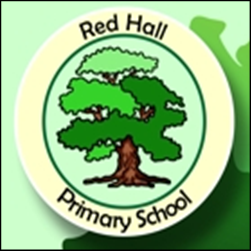 Red Hall Primary SchoolPupil Premium Strategy Statement 2017 - 2018Summary informationSummary informationSummary informationSummary informationSummary informationSummary informationSchoolRed Hall Primary SchoolRed Hall Primary SchoolRed Hall Primary SchoolRed Hall Primary SchoolRed Hall Primary SchoolAcademic Year2017 - 2018Total PP budget£174,960Date of most recent PP ReviewSeptember 2017Total number of pupils207 pupils including NurseryNumber of pupils eligible for PP125 – 60.39%Date for next internal review of this strategyDecember 2017March 2018July 2018Current attainment Current attainment Current attainment Pupils eligible for PP (your school)Pupils not eligible for PP (national average) % achieving age related expectations in reading, writing and maths 61.1%80%% achieving age related expectations in reading.72.2%80%% achieving age related expectations in writing.72.2%100%% achieving age related expectations in maths.100%100%% achieving age related expectations in GPS.94.4%100%KS1 – KS2  progress in reading + 4.0+ 2.2KS1 – KS2 progress in writing + 2.5+ 6.7KS1 – KS2  progress in maths + 7.7+ 1.7Barriers to future attainment (for pupils eligible for PP, including high ability)Barriers to future attainment (for pupils eligible for PP, including high ability)Barriers to future attainment (for pupils eligible for PP, including high ability)Barriers to future attainment (for pupils eligible for PP, including high ability) In-school barriers (issues to be addressed in school, such as poor oral language skills) In-school barriers (issues to be addressed in school, such as poor oral language skills) In-school barriers (issues to be addressed in school, such as poor oral language skills) In-school barriers (issues to be addressed in school, such as poor oral language skills)On-entry to School, children in EYFS have very low starting pointsReading difficulties – pupil premium pupils are more likely to enter school with reading skills below those expected for their age. Phonic knowledge is often also below expected.Social, Emotional, Mental Health and Behaviour needs can have a negative impact on progress.  A significant proportion of children in school eligible for pupil premium face a range of challenges which result in a higher proportion of social and emotional issues than their peers.Significant number of SEND needs amongst Pupil Premium children.On-entry to School, children in EYFS have very low starting pointsReading difficulties – pupil premium pupils are more likely to enter school with reading skills below those expected for their age. Phonic knowledge is often also below expected.Social, Emotional, Mental Health and Behaviour needs can have a negative impact on progress.  A significant proportion of children in school eligible for pupil premium face a range of challenges which result in a higher proportion of social and emotional issues than their peers.Significant number of SEND needs amongst Pupil Premium children.External barriers (issues which also require action outside school, such as low attendance rates)External barriers (issues which also require action outside school, such as low attendance rates)External barriers (issues which also require action outside school, such as low attendance rates)External barriers (issues which also require action outside school, such as low attendance rates)Deprivation - The school serves a community which reflects extreme social and economic challenges. Attendance rates which reduces school hours.  Attendance for pupils eligible for PP averages at (below the target for all children of 96%).Parental Engagement in school and children’s learningLow AspirationsLack of opportunity and wider life experiences to link to learning in school.Mental Health and wellbeing of family members.Concerns regarding safeguarding and the protection of children.Deprivation - The school serves a community which reflects extreme social and economic challenges. Attendance rates which reduces school hours.  Attendance for pupils eligible for PP averages at (below the target for all children of 96%).Parental Engagement in school and children’s learningLow AspirationsLack of opportunity and wider life experiences to link to learning in school.Mental Health and wellbeing of family members.Concerns regarding safeguarding and the protection of children.Desired outcomes Desired outcomes Desired outcomes Desired outcomes Desired outcomes and how they will be measuredDesired outcomes and how they will be measuredSuccess criteria Vulnerable children are identified early within the EYFS, so that differences do not widen as they move through School. Vulnerable children are identified early within the EYFS, so that differences do not widen as they move through School. PP children in the EYFS achieve and progress in line with other children.Pupils receive appropriate and targeted interventions as required to support them to achieve age related expectations and increase progress levels.Pupils receive appropriate and targeted interventions as required to support them to achieve age related expectations and increase progress levels.Raised standards and improved outcomes.  PP children progress in line with other children.Attendance is above national expectations for PP children.Attendance is above national expectations for PP children.Disadvantaged children attend school regularly; access the curriculum which supports improved attainment, aspirations and well-being.Equality of Opportunity for all pupilsEquality of Opportunity for all pupilsPP children have equal access to school visits and access to all additional enrichment experiences to enhance the curriculum.Vulnerable PPG children and their families access internal and external support for learning, emotional, behavioural and social needs. Vulnerable PPG children and their families access internal and external support for learning, emotional, behavioural and social needs. Disadvantaged children with SEND / social/emotional/behavioural needs progress in line with other children.Social, Emotional and mental health barriers are minimised enabling pupils to achieve their full potential.Planned expenditure Planned expenditure Planned expenditure Planned expenditure Planned expenditure Planned expenditure Academic year2017 - 20182017 - 20182017 - 20182017 - 20182017 - 2018The three headings below enable schools to demonstrate how they are using the pupil premium to improve classroom pedagogy, provide targeted support and support whole school strategies. The three headings below enable schools to demonstrate how they are using the pupil premium to improve classroom pedagogy, provide targeted support and support whole school strategies. The three headings below enable schools to demonstrate how they are using the pupil premium to improve classroom pedagogy, provide targeted support and support whole school strategies. The three headings below enable schools to demonstrate how they are using the pupil premium to improve classroom pedagogy, provide targeted support and support whole school strategies. The three headings below enable schools to demonstrate how they are using the pupil premium to improve classroom pedagogy, provide targeted support and support whole school strategies. The three headings below enable schools to demonstrate how they are using the pupil premium to improve classroom pedagogy, provide targeted support and support whole school strategies. Quality of teaching for allQuality of teaching for allQuality of teaching for allQuality of teaching for allQuality of teaching for allQuality of teaching for allDesired outcomeChosen action / approachWhat is the evidence and rationale for this choice?How will you ensure it is implemented well?Staff leadWhen will you review implementationVulnerable children are identified early with the EYFS, so that differences do not widen as they move through School.Raising staffing levels to provide inclusion support for pupils and targeted intervention.Early Speech and Language InterventionThis additional support will enable teachers to quickly give support to pupils on entry to school.Children present with low levels of speech, language and communication on entry to school.SLT will monitor the impact of this support through lesson observations and learning walks.HT/Early Years LeadPupil Progress Meetings TermlyPupils receive appropriate and targeted interventions as required to support them to achieve age related expectations and increase progress levels.(Focus on Writing and Reading)1:1 tuition and holiday clubs or pupils in Y1, 2 and 6.Raising staffing levels to provide inclusion support for pupils and targeted intervention.Continue to provide for pupils within the school’s learning hubAccelerated reader to boost reading comprehension skills.Focus on opportunities for Writing intervention.This additional support will enable teachers to quickly give support to pupils that are not meeting success criteria in lessons. Through this these pupils will be less likely to fall behind in their learning. It will improve their confidence and enable them to fully participate in future lessons.Children are supported by resources to develop their reading and comprehension skills Children enjoy using computer programmes to enhance their reading – confidence when  Improved learning outcomes in reading Accelerated progress in reading ages SLT will monitor the impact of this support through lesson observations and learning walks. Book scrutinies will also show the progress of all pupils and evidence of the interventions received when they have not met the success criteria of a lesson.Governor monitoringEvidence of attainment and progress of PP children in line with peers and national.Differences diminished.Evidence of accelerated progress. Disadvantaged pupils develop a love for reading and read wellHT/AHTPupil Progress Meetings Termly or ½ termly for key year groups.Total budgeted costTotal budgeted costTotal budgeted costTotal budgeted costTotal budgeted cost£93,000Targeted supportTargeted supportTargeted supportTargeted supportTargeted supportTargeted supportDesired outcomeChosen action/approachWhat is the evidence and rationale for this choice?How will you ensure it is implemented well?Staff leadWhen will you review implementationAttendance is above national expectations for PPG children.Continue to employ a PCSO to support with attendance.Reward 100% attendance regularly starting in Early Years.First day calling for pupils.Breakfast Club extended and subsidised (additional staff costs, resources & food subsidy)The PCSO  will work with parents and carers to improve the punctuality and attendance of children, particularly those from vulnerable groups. They will support the school on attendance concerns.  They will also support families to promote early engagement with the school and their children’s learning. We have chosen this approach as we can’t improve outcomes for children if they are not attending school regularly.Regular attendance review meetings to ensure early identification of children with attendance issues.Systematic calling for children who have not attended school and home visits where necessary.  Workshops and parent meetings to promote attendance Regular reviews of attendance data.SBMHTTermly attendance report to Full Governing Body.Vulnerable PPG children and their families access internal and external support for learning, emotional, behavioural and social needs.To continue to employ a part time Learning Mentor to develop and support children’s emotional, social and behavioural needs and to support the children through difficult times, e.g. transition or family difficulties. The Learning mentor develops targeted behavioural interventions for identified students. To continue to employ a full time Family Support Worker.Counselling services for pupils and families.Training for staff member as ELSA (Emotional Literacy Support Assistant).Create a ‘Space to talk’ roomSome children are not ready for learning, behaviour issues have arisen or the impact of barriers arising at home and the children do not know how to move on from the incidents.We hope to use Learning Mentor and ELSA to support children to self-reflect on their behaviour and educate the children into different emotional needs and developing strategies to manage different behaviour responses. We believe that once a child can self-regulate their emotions they will be ready to learn which will have a significant impact on their academic progress.Management meetings to ensure early identification of children with issues. Weekly pastoral meetings where actions are put into place for key individuals. Case Studies of pupilsHT and well being teamTermly case studies on pupils to share with governors.Total budgeted costTotal budgeted costTotal budgeted costTotal budgeted costTotal budgeted cost£74,500Other approachesOther approachesOther approachesOther approachesOther approachesOther approachesDesired outcomeChosen action/approachWhat is the evidence and rationale for this choice?How will you ensure it is implemented well?Staff leadWhen will you review implementationEquality of Opportunity for all pupilsTo ensure that all children have equal access to school visits and access to all additional experiences to enhance the curriculumTo provide additional enrichment activities for children to support personal and curriculum development.Educational visits are part funded via pupil premium funding to ensure all pupils can experience a variety of different visits and visitors into school to enhance teaching and learning.A range of trips across the year groups are planned for in the year. These will include the pantomime, theatre visits and residential visits.Wider opportunities music tuitionAccess to School of Rock and PopThe deprivation within in the local areas means that a lot of children remain isolated on the estate and it can be expensive to provide them with new opportunities.Research – Outdoor learning can increase academic achievement The main effects tend to be on self-confidence, independent learning, organisational skills, motivation and opportunities to develop team work and leadership skills.This follows the inclusive ethos of the school – for all children to have the opportunity to participate in these extra-curricular activities. There has been very positive feedback from children following the trips. This provides valuable experience (and memories) for children. Learning out of the classroom environment can be very beneficial.The quality of children’s writing greatly improved after educational visitsThe visits will be monitored via pupils work following educational visits and the impact on learning. Children are able to experience visits that they would not be able to normally afford and can experience places that they would not normally be able to visit. HTSummer TermTotal budgeted costTotal budgeted costTotal budgeted costTotal budgeted costTotal budgeted cost£7500Review of expenditure Review of expenditure Review of expenditure Review of expenditure Review of expenditure Academic YearAcademic YearQuality of teaching for allQuality of teaching for allQuality of teaching for allQuality of teaching for allQuality of teaching for allDesired outcomeChosen action/approachEstimated impact: Did you meet the success criteria? Include impact on pupils not eligible for PP, if appropriate.Lessons learned (and whether you will continue with this approach)CostTargeted supportTargeted supportTargeted supportTargeted supportTargeted supportDesired outcomeChosen action/approachEstimated impact: Did you meet the success criteria? Include impact on pupils not eligible for PP, if appropriate.Lessons learned (and whether you will continue with this approach)CostOther approachesOther approachesOther approachesOther approachesOther approachesDesired outcomeChosen action/approachEstimated impact: Did you meet the success criteria? Include impact on pupils not eligible for PP, if appropriate.Lessons learned (and whether you will continue with this approach)Cost